0302CENTERS FOR YOUTH AND FAMILIES JOB OPPORTUNITIESJune 2, 2023   Resumes, applications, & transfer requests should be sent to:Human Resources 	                	   P.O. Box 251970		  	   	   Little Rock, AR  72225-1970	  	   email: HRApplications@thecentersar.com  Fax: (501) 660-6838POSITIONDEPT.MINIMUM QUALIFICATIONSDirector of ResidentialResidential Little RockMaster’s Degree in Social Work, Psychology or related experience preferred.BA required. 5 year’s management required. Must be licensed in social work or counseling.ALicensed Mental Health Therapist ($5,000)(Outpatient, Monticello, any residential, and LCSW will be $10,000)OP West (Requires LMSW or LCSW)ResidentialLROPMaster’s Degree in Social Work, Psychology or related experienceworking with trauma impacted children and their families. Must be alicensed mental health professional in Arkansas.Major Gifts SpecialistFoundationBachelor’s degree required, Master’s Preferred. 5 years experience in grant writing and research including government & private foundation proposals.Medical DirectorResidential & Outpatient Children’s ServicesLicensed Psychiatrist in the state of AR.Board certified or eligible for Child-Adolescent Psychiatry Certification.Education TherapistLROPBachelor’s Degree in Education required. Master’s Degreepreferred. Must be certified toteach through the Arkansas Department of Education. Must beeligible for certification inSpecial Education.Development SpecialistFoundationBachelor’s degree in English, journalism, marketing or a related field. Prefer experience in nonprofit organizations, sales or development. LCSW Telehealth ($10,000 sign on bonus)OPWRemote positionPRN/Full-timeLCSW required. Prefer experience with Telehealth. Must be licensed in AR. Registered Nurse/LPN($10k Sign-on for fulltime RN)Residential & MonticelloPOOL Little Rock/ Monticello?Must be licensed in AR and have a good knowledge of patient care techniques with psychiatric experience preferred but not required. We will train.Program Manager Substance UseOPWMaster’s Degree Arkansas Licensed Clinician specializing in substance use. 3 years supervisory experience preferred.Psychologist/PsychiatristForensic EvaluatorOPWPay per eval. Licensed Psychologist in AR with ability to perform forensic evaluations as needed. Staff PsychiatristResidentialLicensed Psychiatrist in the state of AR.Board certified or eligible for Child-Adolescent Psychiatry Certification.Client Records AssistantResidentialHigh school education or equivalent. Mustbe able to type 50 WPM. Prefer experiencewith medical records in a medical setting.QBHP/Mental Health Technician$2k sign-on bonus$4k sign-on bonus for WEOEMCC  WEO & NightsEMACWEO & NightsMONTICELLOVariesTC AllHigh school education or equivalent. Also requires a valid AR driver’s license with a record acceptable to our insurance carrier and must be physically ableto use behavioral intervention techniques,including physical holds & restraints over 50 lbs.Prevention Services Prep x 2Prevention Services/PREPMust travel 60-80 %.Bachelor's Degree required. Must haveexcellent organizational andcommunication skills. Computer/software experience is required.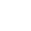 